	                         ПРЕСС-РЕЛИЗ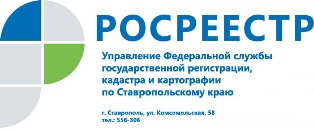 О порядке предоставления сведений федерального фонда пространственных данныхВ федеральный фонд пространственных данных, согласно Федерального закона № 431-ФЗ от 30.12.2015 «О геодезии, картографии и пространственных данных и о внесении изменений в отдельные законодательные акты Российской Федерации», включаются пространственные данные и материалы, полученные в результате выполнения геодезических и картографических работ, организованных федеральным органом исполнительной власти, уполномоченным на оказание государственных услуг в сфере геодезии и картографии, или подведомственные данному органу федеральным государственным учреждением, включая сведения о пунктах государственной геодезической сети, государственной нивелирной сети и государственной гравиметрической сети, а также в случае отсутствия соответствующих региональных фондов пространственных данных пространственные данные и материалы, полученные в результате выполнения геодезических и картографических работ, организованные органами государственной власти субъектов Российской Федерации или подведомственными данным органам государственными учреждениями.Сведения федерального фонда пространственных данных предоставляются ФГБУ «Федеральный научно-технический центр геодезии, картографии и инфраструктуры пространственных данных», расположенным по адресу:125413, г. Москва, ул. Онежская, д.26, стр.1,2, а также его региональными отделами (на территории Ставропольского края по адресу: г. Пятигорск, пр. Горького 4). Управление Федеральной службы государственной регистрации, кадастра и картографии по Ставропольскому краю не является фондодержателем материалов и данных федерального фонда пространственных данных. Постановлением Правительства Российской Федерации от 04.03.2017г. № 262 «Об утверждении Правил предоставления пространственных данных и материалов, содержащихся в государственных фондах пространственных данных, в том числе правил подачи заявления о предоставлении указанных пространственных данных и материалов, включая форму такого заявления и состав прилагаемых к нему документов» регламентирован порядок предоставления материалов федерального фонда пространственных данных и материалов, содержащихся в государственных фондах.Предоставление пространственных данных и материалов осуществляется на основании заявлений физических или юридических лиц, органов государственной власти или органов местного самоуправления о предоставлении пространственных данных и материалом одним из следующих способов:-непосредственно при личном обращении; -путем направления заявителю почтовым отправлением на цифровом носители или в бумажном виде;-путем направления заявителю посредством электронной почты.В заявлении о предоставлении пространственных данных и материалов указываются:- вид и (или) наименование запрашиваемых пространственных данных и материалов;- сведения о пространственных данных (пространственные метаданные) в отношении запрашиваемых пространственных данных и материалов;- территория, в отношении которой запрашиваются пространственные данные и материалы;- способ получения пространственных данных и материалов;- условия (в том числе способы и цели) использования пространственных данных и материалов;- срок использования пространственных данных и материалов.Более подробная информация о порядке и способах получения материалов и данных федерального фонда пространственных данных размещены на сайте https://cgkipd.ru/.Об Управлении Росреестра по Ставропольскому краюУправление Федеральной службы государственной регистрации, кадастра и картографии по Ставропольскому краю является территориальным органом Федеральной службы государственной регистрации, кадастра и картографии, осуществляет функции по государственной регистрации прав на недвижимое имущество и сделок с ним, землеустройства, государственного мониторинга земель, геодезии, картографии, а также функции государственного геодезического надзора, государственного земельного контроля, надзора за деятельностью саморегулируемых организаций оценщиков, контроля (надзора) за деятельностью арбитражных управляющих, саморегулируемых организаций арбитражных управляющих на территории Ставропольского края. Исполняет обязанности руководителя Управления Росреестра по Ставропольскому краю Колесников Михаил Дмитриевич.Контакты для СМИПресс-службаУправления Федеральной службы 
государственной регистрации, кадастра и картографии по Ставропольскому краю (Управление Росреестра по СК) +7 8652 556 500 (доб. 1309)+7 8652 556 491smi@stavreg.ruwww.stavreg.ru www.rosreestr.ru 355012, Ставропольский край, Ставрополь, ул. Комсомольская, д. 58